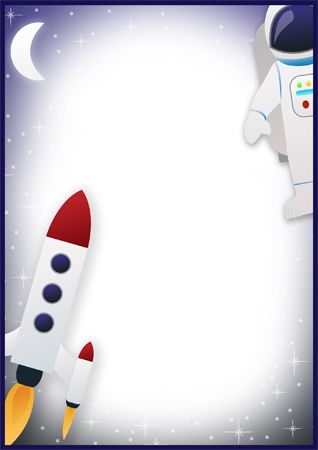 РЕЖИМ ДНЯоздоровительного лагеряс дневным пребыванием «Космическая одиссея»Государственного учреждения образования«Гомельская Ирининская гимназия»в период летних каникул с 01.06.2022 по 24.06.2022ВремяВиды деятельности8.00-8.30Приход детей в оздоровительный лагерь8.30-8.45Зарядка8.45-9.00Подготовка к завтраку9.00-9.30Завтрак9.30-10.00Информационная минутка10.00-12.00Проведение  мероприятий по плану.Спортивный час. Изостудия. Музыкальный час. 12.00-13.00Прогулка13.00-13.30Обед13.30-14.00Подготовка ко сну. Водные процедуры.14.00-15.30Тихий час15.30-15.45Подготовка к полднику15.45-15.55Полдник15.55-16.00Уход детей домой.